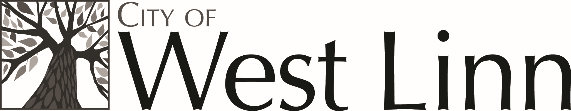 2023 Advisory Group & Neighborhood Association Annual ReportAdvisory Group/Neighborhood AssociationGroup LeadershipPlease indicate your group chair and vice chair, or president and officers.Meeting Times, Dates & Location – Please indicate the recurring dates, times and locations of your meetings. Also include the total number of times your group met in 2023.	2023 Accomplishments	Please describe your group’s notable accomplishments during 2023.2023 Challenges	Please describe challenges your group faced in 2023.2024 Council Goalsetting	What issues do you think the Council should be thinking about as they go into their annual priority setting retreat? Do you have recommendations about how the issues could be resolved? Council will take this advice into consideration as they prepare for goalsetting.  Any additional feedback to share with the City Council?Please include any additional information you would like the City Council to be aware of as they review your group’s report. Accounting of Neighborhood Association Grant FundsApplicable only to Neighborhood Associations receiving grant funding. In accordance with the NA Grant Policy approved by Council, please provide a detailed accounting of grant spending in 2023 and information on planned spending for 2024 and into the future. Feel free to email separate attachments, if needed, to ddigby@westlinnoregon.gov 